领导班子及分工 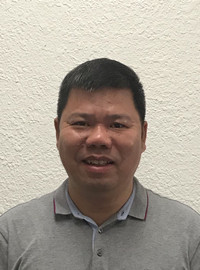 姓 名杜秀良职 务局长简  历1999.04—2000.07  参加原琼山市农村奔小康扶贫工作队；              2000.08—2004.04  海口市龙华区龙泉镇（含原琼山市十字路镇、龙泉镇）政府科员（期间：2003年5月至8月抽调区防非典办工作，2003年8月至2004年4月借调区委政法委工作）；                                     2004.04—2004.05  中共海口市龙华区政法委科员；                    2004.05—2007.12  海口市龙华区滨海路街道办事处副主任；            2007.12—2009.09  海口市龙华区政府办公室副主任；                  2009.09—2009.12  海口市龙华区政府办公室副主任、区政府研究中心负责人；                                                                2009.12—2012.02  中共海口市龙华区龙泉镇委副书记、镇长；          2012.02—2019.03  中共海口市龙华区金宇街道工委书记、人大工委主任。2019.03至今       海口市龙华区商务局党组书记、局长（区总部经济办公室主任）中共海口市龙华区第六、七届委员会委员，海口市龙华区第六、七届人大代表。分 工主持全面工作，主管招商引资工作。联系电话办公地址：龙昆北路19号1号楼320房办公电话：66569305 邮编：570145 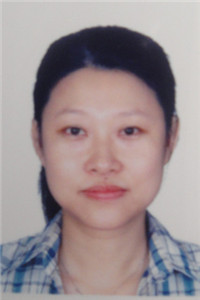 姓  名丁坚职  务副局长简  历1991.08-2002.12  海口市龙华区发展计划统计局科员                  2003.01-2009.12     海口市龙华区发展和改革局科员、副主任科员、副局长       2010.01-2019.03  海口市龙华区发展和改革委员会副主任              2019.04—至今   海口市龙华区商务局副局长分  工分管办公室，分管招商引资和项目开发服务中心、国内、外贸易、市场监测、商场超市服务管理，协助局长分管招商引资工作。联系电话办公地址：龙昆北路19号1号楼318房                                办公电话：66569306 邮编：570145电子邮箱：dj-qzx@126.com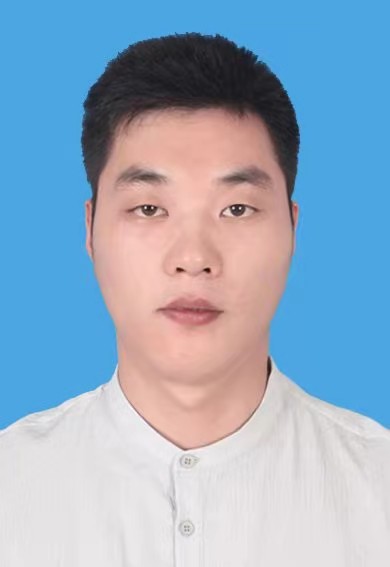 姓  名丁锐职  务龙华区招商引资和项目开发服务中心主任简  历2017.06-2018.03 部队转业2018.03-2021.03 海口市龙华区龙桥镇社会服务中心2021.03至今   海口市龙华区招商中心工作分  工主管招商引资工作联系电话办公地址：龙昆北路19号1号楼321房    办公电话：66569303            邮编：570145  电子邮箱：h66569303@126.com